 4.3. Оценка «вкусно» дается таким блюдам и кулинарным изделиям, которые соответствуют по вкусу, цвету и запаху, внешнему виду и консистенции, утвержденной рецептуре и другим показателям, предусмотренным требованиями.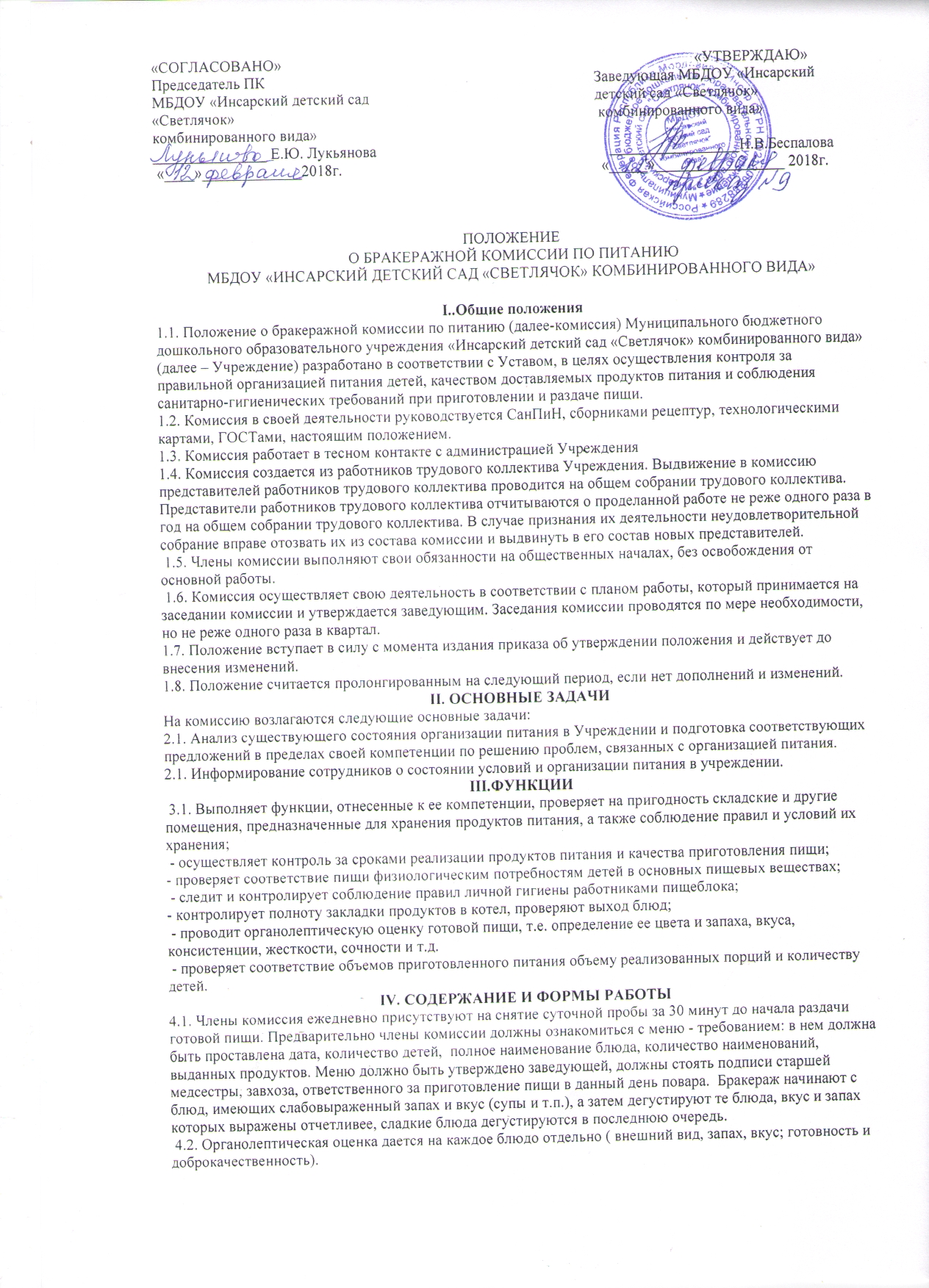  4.4. Оценка «хорошо» дается блюдам и кулинарным изделиям в том случае, если в технологии приготовления пищи были допущены незначительные нарушения, не приведшие к ухудшению вкусовых качеств, а внешний вид блюда соответствует требованиям. 4.5. Оценка «неудовлетворительно» дается блюдам и кулинарным изделиям, имеющим следующие недостатки: посторонний, не свойственный изделиям вкус и запах, резко пересоленные, резко кислые, горькие, недоваренные, недожаренные, подгорелые, утратившие свою форму, имеющие несвойственную консистенцию или другие признаки, портящие блюда и изделия. Такое блюдо не допускается к раздаче. 4.6. Оценка качества блюд и кулинарных изделий заносится в журнал установленной формы и оформляется подписями членов комиссии.ПЛАН РАБОТЫ БРАКЕРАЖНОЙ КОМИССИИ НА 2017-2018 УЧЕБНЫЙ ГОДПлан работы общественной комиссии по контролюза организацией и качеством питания детей                                                      2017-2018 учебный годМероприятияСроки выполненияОтветственныйПроведение организационных совещаний3 раза в годПредседатель комиссииОтслеживание составления меню в соответствии с нормами и калорийностью блюдЕжедневноЧлены комиссииКонтроль сроков реализации продуктов1 раз в месяцЧлены комиссии в присутствии кладовщикаОтслеживание технологии приготовления, закладки продуктов, выхода блюд1–2 раза в неделюЧлены комиссииКонтроль санитарно- гигиенического состояния пищеблокаПостоянноЧлен комиссии (председатель)Разъяснительная работа с педагогами3 раза в годПредседатель комиссииРабота с родителями (на общих родительских собраниях)2 раза в годПредседатель комиссииОтчет на Совете ДОУ о проделанной работе комиссииДекабрьПредседатель комиссии№ п/пНаправление работыСроки Ответственные Проверка готовности пищеблока к началу учебного годаавгустЧлены комиссииКонтроль за ведением документации по питанию1 раз в месяцЗаведующийПроверка целевого использования продуктов питания в соответствии с предварительным заказом 1 раз в месяцЗаведующийЧлены комиссииПроведение контрольных проверок качества и норм выдачи питания1 раз в кварталЧлены комиссииКонтроль  за соблюдением условий и сроков хранения продуктов.1 раз в месяцЧлены комиссииПроверка соблюдения требований СанПиН  к оборудованию, инвентарю1 раз в кварталЧлены комиссии